ЗАКЛЮЧЕНИЕ по результатам публичных слушаний по проекту внесения изменений в Правила землепользования и застройки муниципального образования Спасский сельсовет Саракташского района Оренбургской областиПубличные слушания назначены постановлением № 51-п                            от 19.11.2018 г. администрации  Спасского  сельсовета.Тема публичных слушаний:Обсуждение проекта «Внесения изменений в правила землепользования и застройки муниципального образования  Спасский сельсовет Саракташского района».Инициатор публичных слушаний:Глава администрации  Спасского  сельсовета.Дата проведения:21.12.2018Место проведения:Оренбургская область, Саракташский район,  с. Спасское, улица Лесная, дом 103, здание администрации Спасского сельсовета.Замечания и предложения по предложенному проекту:В ходе публичных слушаний по проекту внесения изменений в Правила землепользования и застройки муниципального образования  Спасский сельсовет замечания и предложения не поступали.Комиссия по публичным слушаниям РЕШИЛА:1. Публичные слушания по проекту внесения изменений в Правила землепользования и застройки считать состоявшимися.2. Процедура проведения публичных слушаний по внесению изменений в Правила землепользования и застройки осуществлена в соответствии с действующим законодательством.3. Проект внесения изменений в Правила землепользования и застройки одобрить и рекомендовать для дальнейшего утверждения.4. Настоящее заключение разместить на официальном сайте  Спасского муниципального образования в информационно-телекоммуникационной сети Интернет.Председатель                                                                             В.А.СпицинСекретарь                                                                                   О.М.Копейкина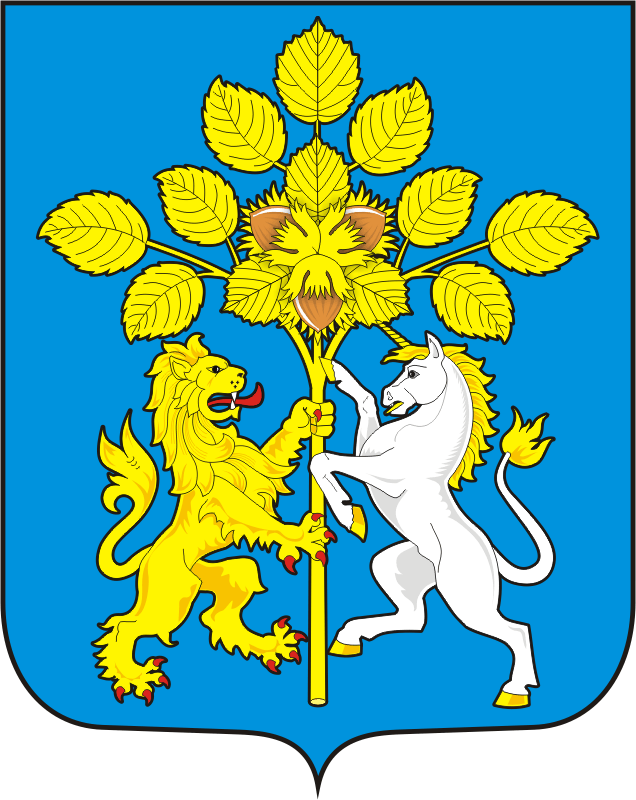 